Löslichkeitsprodukt bei Fällungsreaktionen - KomplexbildungMaterialien: 		Reagenzglas mit Reagenzglasständer, GlaspipetteChemikalien:		Silbernitrat, Salzsäure, WasserDurchführung: 			Ein Spatellöffel Silbernitrat wird in einem Reagenzglas in etwas Wasser gelöst und mit ein paar mL verdünnter Salzsäure (c = 0,1 mol/L) vermischt. Die Beobachtung wird festgehalten. Dann wird konzentrierte Salzsäure zugegeben und die Veränderungen im Reagenzglas beobachtet.Beobachtung:			Beim Zusammengeben von Silbernitratlösung und verdünnter Salzsäure ist ein deutlicher Niederschlag erkennbar. Bei Zugabe von konzentrierter Salzsäure löst sich der Niederschlag wieder.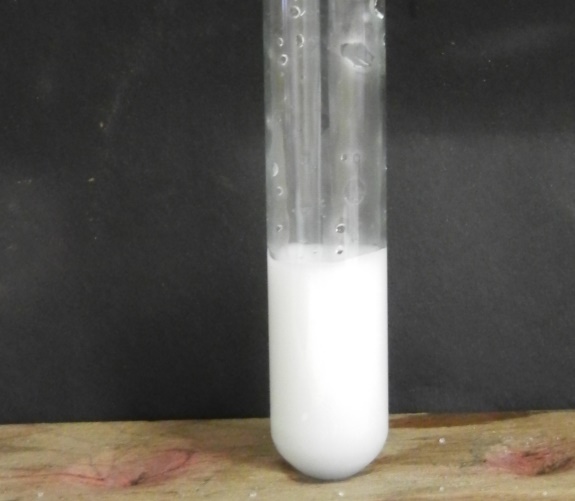 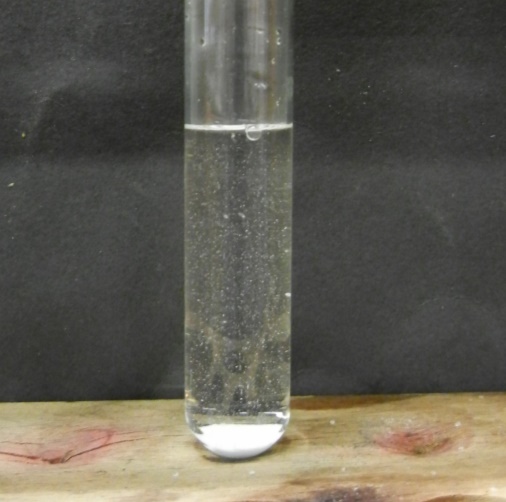 Deutung:			In einer ersten Reaktion (1) fällt Silberchlorid bei Zugabe verdünnter Salzsäure aus. Wird zu der Lösung konzentrierte Salzsäure zugegeben bildet sich in einer zweiten Reaktion (2) ein Komplex zwischen den Silber- und Chlorid-Ionen, der in Lösung bleibt. Dadurch werden Silber-Ionen der Lösung „entzogen“ und somit aus der ersten Gleichgewichtsreaktion entfernt. Das Gleichgewicht verschiebt sich auf die Seite der Edukte und Silberchlorid löst sich.			Reaktion 1:	 			Reaktion 2:	 Entsorgung:          	Die Entsorgung der Lösungen erfolgt in den anorganischen Abfall mit Schwermetallen.Literatur:	Kantonsschule Kreutlingen. (2013). Abgerufen am 12. August 2015 von http://www.ksk.ch/fileadmin/user_upload/fachschaften/biologie/Cambridge_2013/Che13_L%C3%B6slichkeitFaellungLOESUNGEN.pdfGefahrenstoffeGefahrenstoffeGefahrenstoffeGefahrenstoffeGefahrenstoffeGefahrenstoffeGefahrenstoffeGefahrenstoffeGefahrenstoffeSilbernitratSilbernitratSilbernitratH:272-314-410H:272-314-410H:272-314-410P: 273-280-​301+330+331-305+351+338-309+310P: 273-280-​301+330+331-305+351+338-309+310P: 273-280-​301+330+331-305+351+338-309+310SalzsäureSalzsäureSalzsäureH: 314-335-290H: 314-335-290H: 314-335-290P: 234-260-305+351+338-303+361+353-304+340-309+311-501.1P: 234-260-305+351+338-303+361+353-304+340-309+311-501.1P: 234-260-305+351+338-303+361+353-304+340-309+311-501.1SilberchloridSilberchloridSilberchlorid------------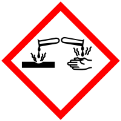 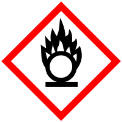 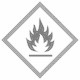 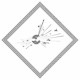 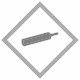 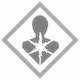 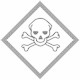 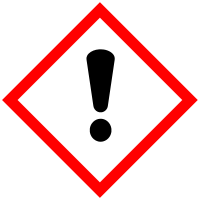 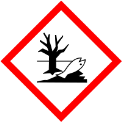 